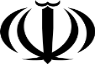 دستورالعمل تدوین برنامه عملیاتی موضوع های کلیدی  برنامه پنجساله هفتم توسعه 		(1406-1402)معاونت امور اقتصادی و هماهنگی برنامه و بودجهدبیرخانه ستاد تدوین برنامه هفتم توسعهآذر  1401فهرست مطالب1 -کلیات	22 -تعاریف و مفاهیم		33 -نحوه تدوین برنامه عملیاتی موضوع های کلیدی	64-شیوه تدوین برنامه عملیاتی موضوع های کلیدی	84-1-تعیین اهداف کلی، راهبردها و سیاست های اجرایی موضوع های کلیدی	84-2- تعيين اهداف كمي متناظر با اهداف کلی موضوع های کلیدی	94-3- تعیین اهداف کمی اجزای(محورهای) اصلی موضوع های کلیدی	94-4- تعیین عناوین برنامه های عملیاتی هر یک از اجزای اصلی موضوع های کلیدی		104-5- اهم اقدامات(طرح/فعالیت) جهت تحقق اهداف کمی متناظر با هدف کلی	104-6- برآورد کلی تامین و تجهیز منابع	115 - پیشنهاد قواعد سیاستی و احکام مورد نیاز برای پیاده‌سازی برنامه	13پیوست	14کلیاتبخشنامهی خطمشیها و چارچوبهای کلان برنامه پنجساله هفتم توسعه کشور با ملاحظه و امعاننظر به اسناد بالادستی(بیانیهی گام دوم انقلاب، سند چشمانداز 1404، اسناد آمایش سرزمین ملی- استانی، سیاستهای کلی برنامه پنجساله هفتم توسعه و سند تحول دولت مردمی)، روندهای کلان متغیرهای اقتصادی، اجتماعی، فرهنگی و آمایشی، آسیبشناسی برنامههای توسعه پیشین و تحلیل محیط پیرامونی کشور، مشتمل بر هدف آرمانی «پیشرفت اقتصادی توام با عدالت» با رویکرد «مسالهمحوری» در قالب «12 موضوع کلیدی اولویتدار کشور»  به تصویب شورای اقتصاد رسیده است. این مجموعه یکپارچه و به همپیوسته بایستی با رعایت موارد زیر در تدوین کلیه برنامههای عملیاتی، ملاک عمل همهی ارکان، سیاستگذاران و برنامهریزان قرار گیرد.هدف اصلی «پیشرفت اقتصادی توام با عدالت» با شناخت و تبیین موضوعات کلان، بخشی، فرابخشی و استانی انتخاب شده است. تمامی برنامههای عملیاتی میبایست در راستای تحقق هدف مذکور تدوین و اجرا گردد. رویکرد «مسالهمحوری» با شناخت، تحلیل و بهرهگیری از روشهای برنامهریزی و مدیریتی، آسیب‌شناسی برنامههای توسعه پیشین و تجارب موفق جهانی انتخاب شده است. برنامه پنجساله هفتم توسعه کشور به جای تدوین برنامهی جامع و برنامهریزی برای حل همزمان تمامی موضوعهای کلان، بخشی، فرابخشی و استانی، رویکرد «مسالهمحوری» را مبنای عمل قرار داده است. بر این اساس موضوعات قابل طرح در این برنامه به دو دسته موضوعات کلیدی و موضوعات اولویت‌دار تقسیم می‌شوند. برنامه پنجساله هفتم بر تدوین برنامههای عملیاتی موضوعهای کلیدی(مطابق بند 3 این دستورالعمل)، مندرج در سیاستهای کلی برنامه پنجساله هفتم توسعه ابلاغی مقام معظم رهبری، تاکید دارد. با عنایت به این که مسائل کشور به موضوعهای کلیدی محدود نمی‌شود، لذا سایر موضوعهای اولویت‌دار در برنامه پنجساله هفتم در چارچوب ارائهی مساله، راهکار و احکام پیشنهادی تهیه شده وفق مفاد دستورالعمل مربوط تدوین می‌گردند. شایان ذکر است با عنایت به محدودیت منابع بودجه عمومی دولت، برنامه‌های عملیاتی و احکام پیشنهادی باید با رویکرد اصلاح نظام تنظیم‌گری دولت، طراحی، تضمین و استقرار قواعد سیاستی و با اتکای عمده به منابع مردمی، منابع بانکی ، بازار سرمایه و جذب سرمایهگذاری خارجی تهیه شود. این برنامهها نباید متضمن تحمیل بارمالی جدید مازاد بر منابع بودجه عمومی دولت باشد.تعاریف و مفاهیمبرنامه‌ریزیعبارت است از یک جریان آگاهانه برای ایجاد نظم ، هماهنگی، هدایت، مدیریت و کنترل اقدامات، فعالیت‌ها و عملیات اجراییِ کنشگران(عوامل اجرایی یا بازیگران) به منظور دستیابی به اهداف معین و مشخص.موضوع کلیدی مشتمل بر یک و یا تلفیقی از پیشران‌ها، چالشها و بسترسازها است که می‌تواند به عنوان موضوع کلیدی،‌تحقق اهداف برنامه پیشرفت اقتصادی توأم با عدالت را محقق سازد. پیشران موضوعات و مولفههای مهم اقتصادی اجتماعی، فرهنگی، که موجب به حرکت درآوردن و شتاب توسعه کشور هستند.چالش موضوعات و عوامل بازدارنده و مانع توسعه و گلوگاه های کلیدی که با ایجاد اختلال در روند توسعه کشور، شرایط تحقق هدفهای توسعه را به خطر می اندازند.بسترسازموضوعات و عواملی که زمینه ساز رشد اقتصادی، اجتماعی و فرهنگی کشور و موجب هموارسازی مسیر توسعه کشور می گردد.اجزا(محورهای) اصلی موضوع کلیدیبه معنای اصلیترین اجزا و محورهای مربوط به هر یک از موضوعهای کلیدی که تشکیلدهندهی آن موضوع کلیدی میباشد.اهداف کلی به معنای هدف آرمانی یا عالیه که معمولاً در سطح برنامههای بالادستی توسعه مطرح میشود. در واقع اهداف کلی، به مجموعه مقاصد و منظورهایی که در جریان برنامهریزی پیشبینی میشود و عملیات اجرائی برنامه در جهت نیل به آنها تنظیم میگردد، گفته میشود. به طور خلاصه اهداف کلی ویژگیهای زیر را دارند: هدف کلی باید تصویر آینده را مشخص کند.هدف کلی باید برای همگان به آسانی قابل فهم باشد و  با توجه به ظرفیت ها و محدودیت های وضع موجود قابلیت اجرا شدن داشته باشد. هدف کلی باید در راستای بندهای سیاست‌های کلی ابلاغی رهبری تعریف شود.هدف کلی باید قابلیت کمی سازی داشته باشد.هر چه تعداد اهدافی که در مسئله عمومی دنبال میشود بیشتر باشد، دشواریهای بیشتری در اجرا خواهد داشت.راهبرد راهبرد؛ انتخاب یک مسیر از بین کلیه مسیرهایی است که فراروی مدیریت برای حصول به اهداف قرار دارد. به عبارت دیگر، راهبردها؛ جهت‌گیری‌های کلی و چارچوب تخصیص منابع یک برنامه را مشخص‌ می‌کند. سیاست اجراییسیاست، مجموعه تصمیم‌هایی است که از سوی نظام مدیریت برای هموارسازی اجرای راهبرد اتخاذ می‌شود. به عبارت دیگر، سیاست‌ها، چارچوب‌ها و خطوط راهنمای تصمیم‌گیری در انتخاب گزینه‌های مختلف اجرای راهبرد را برای تحقق هدف فراهم می‌کنند. به طور خلاصه سیاستها ویژگیهای زیر را دارند:کلی گویی نباشند.جهت دار، مشخص و شفاف باشند.قابل حمل به معانی مختلف نباشند.نسبت به اقتضائات جهانی و داخلی انعطاف پذیر باشند.عناوین سیاست‌ها محدود باشند.این سیاست‌ها باید زمان‌مند، مکان‌مند باشد و متولی اجرای آن،‌ دستگاه‌های همکار،‌ محل تأمین منابع مالی و متولی برای نظارت مشخص باشد. همچنین، این سیاست‌ها باید قابلیت اصلاح و بروزرسانی داشته باشد. برنامه‌ریزی عملیاتی برنامه‌ریزی عملیاتی؛ را می‌توان پیش‌بینی عملیات برای نیل به هدف‌های معین با توجه به امکانات و محدودیت‌ها و خطوط کلی ترسیم شده در برنامه‌ریزی راهبردی تعریف کرد. به عبارت دیگر، برنامه‌ریزی عملیاتی؛ مجموعه‌ای از فعالیت‌ها یا پروژه‌های تحت نظر دستگاه یا واحد اجرایی خاص است که با استفاده از منابع موجود به دستیابی اهداف و زنجیره نتایج تعیین شده کمک می‌کند. اهداف کمیجنبه‌های قابل اندازه‌گیری مقاصد و منظورهایی هستند که در فرایند برنامه‌ریزی پیشبینی می‌شود و به عنوان شاخصهایی، بصورت ملموس و کمی قابل اندازهگیری بوده و برای افق زمانی معین عدد مشخصی را مد نظر قرار میدهد. به طور خلاصه اهداف کمی ویژگیهای زیر را دارند:هدف کمی باید شفاف و غیرقابل تفسیر باشد و مفاهیم مختلفی از آن برداشت نشود. هدف کمی باید هدف کلی را پوشش دهد و در راستای تحقق هدف کلی باشد.هدف کمی باید قابل‌سنجش و اندازه‌گیری و دارای افق زمانی باشد.هدف کمی باید قابلیت تعریف سنجه را داشته باشد.هدف کمی باید اجرایی باشد. هدف کمی به طور معمول با واژگانی  مانند: افزایش، کاهش، مهار و ارتقا سرو کار دارد.عملیات اصلیمجموعه عملیات و خدمات اصلی مشخصی است كه براي دستيابي به هدف‌های کمی برنامه  عملیاتی بايد انجام گيرد و هزینه آن از محل اعتبارات تملک دارائیهای سرمایه ای تأمین می‌شود..فعالیت اصلیاقدام و یا سلسله عملیات و خدمات اصلی مشخصی است که برای تحقق بخشیدن به هدف‌های کمی برنامه  عملیاتی در بازه زمانی معین انجام و هزینه آن از محل اعتبارات هزینه‌ای تأمین می‌شود.. واحد اندازهگیریمعیاری اندازهپذیر، که برای بررسی میزان تحقق هدف کمی؛ تعریف و مورد استفاده قرار میگیرد.نحوه تدوین برنامه عملیاتی موضوعهای کلیدی از مجموع تمامی موضوعهای اولویتدار، 12 موضوع کلیدی به شرح جدول زیر شناسایی و اولویتبندی شده است. برای موضوعهای کلیدی، برنامههای عملیاتی و احکام ضروریِ مورد نیاز برنامه، تدوین میشود.ثبات اقتصادی با تاکید بر:اصلاح ساختار بودجه(موضوع کلیدی شماره 1)اصلاحات نظام بانکی(موضوع کلیدی شماره 2)بهبود فضای کسب و کار(موضوع کلیدی شماره 3)رشد اقتصادی عدالتمحور با رویکرد ارتقای بهرهوری با تاکید بر:انرژی(موضوع کلیدی شماره 4)زنجیره ارزش صنایع با تاکید بر صنایع معدنی و پتروشیمی(موضوع کلیدی شماره 5)مسکن(موضوع کلیدی شماره 6)اقتصاد دریامحور(موضوع کلیدی شماره 7)اقتصاد دیجیتال(موضوع کلیدی شماره 8)قطب‌های منطقه‌ای تولید و تجارت و ترانزیتی(موضوع کلیدی شماره 9) امنیت غذایی(موضوع کلیدی شماره 10)صندوقهای بازنشستگی و نظام تامین اجتماعی(موضوع کلیدی شماره11)حکمرانی یکپارچه منابع و مصارف آب (موضوع کلیدی شماره 12)شیوه تدوین برنامه عملیاتی موضوعهای کلیدیبه منظور تدوین برنامه عملیاتی اقدامات زیر صورت میگیرد:گزارش تحلیل راهبردی و سیستمی روند گذشته و وضع موجود موضوع کلیدی و شکست موضوع کلیدی به اجزای(محورهای) اصلی تعیین اهداف، راهبردها و سیاست‌های موضوع کلیدی(جدول شماره 1)تعیین اهداف کمی متناظر با موضوعهای کلیدی(جدول شماره 2)تعیین اهداف کمی اجزای(محورهای) اصلی موضوعهای کلیدی(جدول شماره 3)تعیین عناوین برنامههای عملیاتی با استفاده از تحلیل راهبردی و سیستمی مطالعات انجام شده  موجود و الگوی تحلیل «سلسلهمراتب راهحلها، ریشهها و پیامدها و آثار(پیوست این دستورالعمل)» یا هر روش دیگر(جدول شماره 4)تعیین اهداف برنامههای عملیاتی اجزای اصلی موضوع کلیدی (جدول شماره 5-1 و 5-2)تعیین عملیات اجرایی(عملیات اصلی-فعالیت اصلی)، زمانبندی، منابع مورد نیاز، محل اجرا، مسئول و همکاران مورد نیاز (جدول شماره 5-1 و 5-2 و 5-3)پیشنهاد الزامات، اقتضائات، قواعد سیاستی و احکام مورد نیاز برای پیاده‌سازی برنامه(جدول شماره 6) تعیین اهداف کلی، راهبردها و سیاستهای اجرایی موضوع های کلیدیدر این قسمت انتظار می‌رود تا اهداف کلی موضوعات کلیدی (پیشرانها، چالشها و بسترسازها) ترسیم گردد. در این ارتباط باید تصوير كاملي از روند اهداف کلی موضوعات کلیدی (پیشرانها، چالشها و بسترسازها) را مطابق جدول (1) ارائه نمود.جدول 1- اهداف کلی، راهبردها و سیاست اجراییتعيين اهداف كمي متناظر با اهداف کلی موضوعهای کلیدیمتناسب با اهداف کلی و راهبردها و سیاستهای تعيين شده و اسناد مربوط به حوزه آمایش سرزمین، اهداف كمي شاخص‌ها و متغيرهاي اساسي موضوعات کلیدی (پیشرانها، چالشها و بسترسازها) تعيين مي‌شوند. این اهداف باید با توجه به شرایط و ظرفیت‌های پیش رو در حد توان مالی و فنی و فیزیکی کشور در طول برنامه تعیین شوند؛ در این ارتباط باید تصوير كاملي از روند این شاخص‌ها مطابق جدول (2) را ترسیم نمود. جدول 2- تعيين اهداف كمي بر حسب اهداف کلی در برنامه هفتمتعیین اهداف کمی اجزای(محورهای) اصلی موضوعهای کلیدیجدول 3 - تعيين اهداف كمي اجزای(محورهای) اصلی موضوعهای کلیدیتعیین عناوین برنامههای عملیاتی هر یک از اجزای (محورهای) اصلی موضوعهای کلیدیجدول 4- تعیین عناوین برنامه های عملیاتی هر یک از اجزای (محورهای) اصلیعنوان جزء اصلی(محوری): .......................... موضوع کلیدی: ...................................اهم اقدامات(عملیات اصلی/فعالیت اصلی) جهت تحقق اهداف کمی متناظر با هدف کلیجدول 5-1- عناوین عملیات اصلی بر حسب اهداف کمی در برنامه هفتم (مبالغ به قیمت ثابت سال 1401)جدول 5-2- عناوین فعالیت اصلی بر حسب اهداف کمی در برنامه هفتم(مبالغ به قیمت ثابت سال 1401)برآورد کلی تامین و تجهیز منابع در این قسمت گزارشی از منابع مالی، فنی و فیزیکی زیر ساختی  مورد نیاز و نحوه تامین آنها در طول برنامه به شرح موارد ذیل تهیه می گردد.1-4-4- برآورد کلی منابع فيزيكي زیرساختی، انساني، فني (تكنولوژي) و مالي مورد نيازبرای تحقق اهداف کمی 
مورد نظر2-4-4- پيشنهاد نحوه تامين و تجهيز منابع براي دستيابي به اهداف تعيين شده مطابق جدول شماره(5-3) بدیهی است ظرفیت منابع مالی در برنامه محدود بوده و شوراها باید در ظرف منابع مالی اعلام شده از سوی ستاد برنامه نسبت به تعدیل اهداف و سیاست‌ها اقدام نمایند به طوری که شرط امکانپذیری تحقق اهداف به لحاظ محدودیت منابع مالی در کل برنامه رعایت گردد.جدول 5-3-  منابع مالی مورد نياز تحقق اهداف كمي برنامه عملیاتی و شیوه تامین آن در طول برنامه (ميليارد ريال)*از جمله سهم مشارکت در طرحهای مشارکت عمومی و خصوصی**شامل سرمایهگذاری مستقیم و فاینانس طرحها و پروژه ها ، که در منابع شرکتهای دولتی منعکس نمیگردد.پیشنهاد الزامات، اقتضائات، قواعد سیاستی و احکام مورد نیاز برای پیاده‌سازی برنامه در تهیه و تدوین برنامههای عملیاتی موضوعهای کلیدی؛ منظور از قواعد سیاستی، «مجموعه ضوابط، استانداردها، مجوزها، محدودیت‌ها، ممنوعیت‌ها، مشوق‌های برانگیزاننده و مجازاتهای بازدارندهی حاکم بر فرآیندهای مشارکت، تصمیم‌سازی و تصمیم‌گیری است که «اقدامات، عملیات اصلی و فعالیتهای اصلی» عوامل اجرایی(کنشگران یا ذینفعان) را برای تحقق «زنجیره نتایج ارزش مشخص و معین»،«هدایت، مدیریت و کنترل» میکند. مجموعه قواعد سیاستی در قالب راهکارهای کاربردی و احکام قانونی مورد نیاز متناسب با دستورالعمل «ضوابط و قواعد تنظیم پیش نویس احکام قانون برنامه پنجساله هفتم توسعه» (پیوست این دستورالعمل) و فرم مربوطه زیر ارائه میشود. جدول 6- پیشنهاد احکام مورد نیاز برای پیاده‌سازی برنامه* در صورتی که متن حکم قانونی را نقض یا فسخ کرده و یا به موازات یک قانون دیگر است، ذکر صریح گردد. پیوستشیوه‌نامهی تحلیل و تدوین برنامه‌های عملیاتی اجزا(محورهای) موضوعهای کلیدی       با عنایت به مسأله محور بودن برنامه پنج‌ساله هفتم توسعه، فرایند تحلیل و تبدیل سلسله‌مراتبی موضوعات کلیدی به مسائل مهم اولویت‌دار/ تعیین علل ریشه‌ای/ تعیین راه‌حل‌های اولویت‌دار/ تعیین عناوین برنامه عملیاتی و تعیین اهداف و نتایج برنامه عملیاتی از اهمیت بسیار والایی برخوردار است. از این‌رو شیوه‌نامه پیشنهادی حاضر این امر را طرف توجه قرار داده است و به معرفی اجمالی روش برنامه‌ریزی و مدیریت نتیجه‌محور، گام‌ها و ابزارهای مرتبط (دیاگرام مسأله/ راه‌حل ) در این خصوص می‌پردازد. تصویر 1- گام‌های «تبدیل موضوعات و مسائل کلیدی به راه‌حل و عناوین برنامه عملیاتی و اهداف و نتایج آن‌ها» مفاهیم برنامه‌ریزی و مدیریت نتیجه‌محور:  رویکرد نوین برنامه‌ریزی و مدیریتی است که هسته اصلی آن تفکر نتیجه‌محور و زنجیره نتایج (خروجی، دستاورد و اثرات) ‌و توصیف روابط و پیوندهای علی بین عناصر متنوع و نتایج طی زمان(کوتاه‌مدت/ میان‌مدت/ بلندمدت) است که هدف اصلی این نوع برنامه‌ریزی، ‌تضمین تحقق نتایج مطلوب، ‌قابل اثبات و اندازه‌گیری اقدامات و مداخلات توسعه‌ای بخش دولتی و عمومی ( در این شیوه نامه دستگاه‌های اجرایی مشمول قانون خدمات کشوری) است. از این‌رو همه فرآیندها و مراحل برنامه‌ریزی به نحوی بازتعریف، طراحی و مستقر می‌شوند که پیگیری و تحقق نتایج به طور شفاف در دستور کار باشند. این راهبرد نه‌تنها همه مراحل مورد نظر برنامه‌ریزی را در بر می‌گیرد بلکه به لحاظ اهمیت پیشبرد موثر زنجیره نتایج و تاکید موثر و مستمر بر آن‌ها به شیوه مهندسی معکوس در همه حال زنجیره نتایج را در سرلوحه همه اجزا قرار می‌دهد.تکنیک چند چرای متوالی: تکنیک چند چرا؟ یکی از روش‌های تجزیه و تحلیل ریشه‌ای مسائل است. ریشه‌یابی علت مشکل یکی از مهم‌ترین اقدامات اولیه برای تحلیل و اعتبارسنجی یک ایده می‌باشد. پنج چرا تکنیکی است که در شناخت مساله و تحلیل آن کاربرد جدی دارد. با پرسیدن مکرر چرا (3 یا 5  بار)، می‌توان از لایه‌های ظاهری یک پدیده عبور کرده و به علت ریشه‌ای آن رسید. در اغلب موارد دلیل ظاهری یک عارضه می‌تواند ما را وادار به پرسیدن سوال بعدی کند. هرچند این تکنیک را ۵ چرا می‌گویند، اما ممکن است تعداد کمتر یا بیشتر از دقیقاً پنج سوال پرسید تا موضوعات و دلایل مربوط به یک مساله را پیدا کرد.گام‌های تبدیل موضوعات و مسائل به راه‌حل و عناوین برنامه‌های عملیاتی و اهداف و نتایج برنامه‌های عملیاتیمهم‌ترین گام در تهیه برنامه عملیاتی موضوعات کلیدی، تحلیل وضعیت مسأله‌ / موضوع کلیدی و رسیدن به علل ریشه‌ای آن‌ها به منظور نیل به راه‌حل‌های عملیاتی می‌باشد. در این خصوص با مشارکت شرکای کلیدی (دربخش عمومی و غیردولتی) و با بهره‌گیری از روش‌های مشارکتی (از جمله بحث گروهی، طوفان فکری و ...) به تحلیل مسأله/ موضوع اصلی می‌پردازد. معمولاً برای این منظور از ابزار تحلیل دیاگرام مسأله /مسائل و دیاگرام راه‌حل‌ها بهره گرفته می‌شود. گام اول:‌ پس از انتخاب و تعریف مسأله/موضوع کلیدی (که در بخشنامه حاضر خط‌مشی‌ها و سیاست‌های کلان برنامه‌ها و موضوعات کلیدی/اصلی براساس سیاست‌های کلی ابلاغی تعیین شده‌اند) و تشکیل کارگروه ذیربط و دعوت از خبرگان مرتبط در قالب جلسات کارشناسی با بهره‌گیری از تکنیک چند چرای متوالی، موضوعات اصلی یا مسائل کلیدی به بررسی و تحلیل گذاشته می‌شود. علاوه بر این در این مرحله موضوع یا مساله کلیدی به اجزای اصلی ( محورهای ) موضوع کلیدی شکسته می شوند.گام دوم : ‌در این گام به شکستن و اولویت‌بندی دلایل و علل مسأله/موضوع پرداخته می‌شود. همچنین پیامدهای منفی مسأله در وضع موجود ترسیم شده و مهم‌ترین آن‌ها انتخاب می‌شود و مسائل مهم حداقل در سه سطح احصاء می‌گردند.گام سوم: در این گام به تحلیل و تعیین «علل ریشه‌ای» اولویت‌دار مسائل مهم اولویت‌دار پرداخته می‌شود.گام چهارم: در این گام علل ریشه‌ای اولویت‌دار به راه‌حل‌های اولویت‌دارتبدیل می‌گردند که در اصل مشتمل بر روش‌های مختلف مواجهه با علل ریشه‌ای مسأله و پیامدهای منفی اصلی آن می‌باشد. برای این منظور نیز با مرور سریع گزارش‌ها و پژوهش‌های علمی صورت گرفته و احصاء راه‌حل‌های آن‌ها، این توصیه ها و راه‌حل‌ها به بحث و بررسی کارشناسی خبرگان گذاشته شده و راهبردهای مرجع اولویت‌دار شناسایی و به راه‌حل‌های اولویت‌دار تبدیل می‌گردند.گام پنجم: در این گام راه‌حل‌های اولویت‌دار به عناوین برنامه‌های عملیاتی تبدیل می‌شوند. طبیعی است انتخاب راهبردها یا بهترین رهیافت یا استراتژی برای مواجهه با مسأله کلیدی به امکانات و ظرفیت‌های شرکا (دستگاه‌های اجرایی مرتبط) وابسته است که در این خصوص می‌توان از ابزارهای تحلیل ذینفعان و تحلیل سوات نیز بهره گرفت.گام ششم: در این گام اهداف و نتایج مورد انتظار (که توصیه می‌شود براساس منطق و روش برنامه‌ریزی نتیجه‌محور تحلیل و ترسیم گردند) تعریف می‌شوند تا برای رسیدن به نتایج مشخص (خروجی‌ها و دستاوردها) برنامه‌ها، فعالیت‌ها و طرح‌ها و پروژه‌ها تعیین ‌شوند و بر اساس آن، منابع لازم (ورودی‌ها) برای عملیاتی‌سازی آن‌ها بسیج و تجهیز گردند. لازم به ذکر است گام های ششگانه بویژه گام های چهارم ، پنجم و ششم پیوستگی تنگاتنگی باهم دارند و ضروری است سه گام آخر همزمان مورد بحث و بررسی قرار گرفته و تکمیل شوند.مسئول کارگروه موضوعهای کلیدیمسئول کارگروه موضوعهای کلیدیمسئول کارگروه موضوعهای کلیدیمسئول کارگروه موضوعهای کلیدیموضوع کلیدیمعاونت اصلی مسئولامور مسئول ثبات اقتصادی و کنترل تورم با تأکید بر:ثبات اقتصادی و کنترل تورم با تأکید بر:ثبات اقتصادی و کنترل تورم با تأکید بر:ثبات اقتصادی و کنترل تورم با تأکید بر:1اصلاحات ساختاری بودجهاقتصادی و هماهنگی برنامه و بودجهتلفیق و هماهنگی بودجه2اصلاح نظام بانکیاقتصادی و هماهنگی برنامه و بودجهپایش تعهدات دولت و تجهیز منابع3بهبود فضای کسب و کاراقتصادی و هماهنگی برنامه و بودجهاقتصاد مقاومتی و شورای اقتصادرشد اقتصادی عدالت محور با رویکرد ارتقاء بهره‌وری با تأکید بر:رشد اقتصادی عدالت محور با رویکرد ارتقاء بهره‌وری با تأکید بر:رشد اقتصادی عدالت محور با رویکرد ارتقاء بهره‌وری با تأکید بر:رشد اقتصادی عدالت محور با رویکرد ارتقاء بهره‌وری با تأکید بر:4انرژیفنی، امور زیربنایی و تولیدیانرژِی5	زنجیره ارزش صنایع با تاکید بر صنایع معدنی و پتروشیمیفنی، امور زیربنایی و تولیدیصنعت، معدن، بازرگانی و ارتباطات6مسکنفنی، امور زیربنایی و تولیدیراه و ترابری و مدیریت عمران شهری و روستایی7اقتصاد دریامحورامور اقتصادی و هماهنگی برنامه و بودجهبرنامه ریزی، نظارت و آمایش سرزمین8	اقتصاد دیجیتالمعاونت امور علمی، فرهنگی و اجتماعیامور آموزش عالی9	قطب‌های منطقه‌ای تولید و تجارت و ترانزیتیفنی، امور زیربنایی و تولیدیامور راه و ترابری و مدیریت عمران شهری و روستاییامنیت غذاییامنیت غذاییامنیت غذاییامنیت غذایی10امنیت غذاییفنی، امور زیربنایی و تولیدیآب و کشاورزی و محیط زیستصندوق‌های بازنشستگی و تأمین اجتماعیصندوق‌های بازنشستگی و تأمین اجتماعیصندوق‌های بازنشستگی و تأمین اجتماعیصندوق‌های بازنشستگی و تأمین اجتماعی11صندوق‌های بازنشستگی و تأمین اجتماعیمعاونت امور علمی، فرهنگی و اجتماعی امور سلامت و رفاه اجتماعیحکمرانی یکپارچه منابع و مصارف آبحکمرانی یکپارچه منابع و مصارف آبحکمرانی یکپارچه منابع و مصارف آبحکمرانی یکپارچه منابع و مصارف آب12حکمرانی یکپارچه منابع و مصارف آبفنی، امور زیربنایی و تولیدیآب و کشاورزی و محیط زیسترديفهدف کلیراهبرد/ سیاست11-112-113-11........رديفاهداف کلی هدف کمی متناظر با اهداف کلیهدف کمی متناظر با اهداف کلیهدف کمی متناظر با اهداف کلیهدف کمی متناظر با اهداف کلیهدف کمی متناظر با اهداف کلیهدف کمی متناظر با اهداف کلیهدف کمی متناظر با اهداف کلیهدف کمی متناظر با اهداف کلیهدف کمی متناظر با اهداف کلیجمع کل برنامهرديفاهداف کلی عنوانواحداندازه گیریوضعيت وضعيت سال‌هاي برنامه هفتمسال‌هاي برنامه هفتمسال‌هاي برنامه هفتمسال‌هاي برنامه هفتمسال‌هاي برنامه هفتمجمع کل برنامهرديفاهداف کلی عنوانواحداندازه گیریپايان سال 1400برآورد سال140114021403140414051406جمع کل برنامهرديفاهداف کمی متناظر با اهداف کلیاجزاء یا محورهای اصلیاجزاء یا محورهای اصلیاجزاء یا محورهای اصلیوضعيت وضعيت سال‌هاي برنامه هفتمسال‌هاي برنامه هفتمسال‌هاي برنامه هفتمسال‌هاي برنامه هفتمسال‌هاي برنامه هفتمجمع کل برنامهرديفاهداف کمی متناظر با اهداف کلیعنوان اجزای(محورهای) اصلیاهداف کمی اجزای(محورهای) اصلیواحداندازه گیریوضعيت وضعيت سال‌هاي برنامه هفتمسال‌هاي برنامه هفتمسال‌هاي برنامه هفتمسال‌هاي برنامه هفتمسال‌هاي برنامه هفتمجمع کل برنامهرديفاهداف کمی متناظر با اهداف کلیعنوان اجزای(محورهای) اصلیاهداف کمی اجزای(محورهای) اصلیواحداندازه گیریپايان سال 1400برآورد سال140114021403140414051406جمع کل برنامهرديفعنوان برنامه عملیاتی123برنامه عملیاتیبرنامه عملیاتیبرنامه عملیاتیبرنامه عملیاتیبرنامه عملیاتیبرنامه عملیاتیبرنامه عملیاتیبرنامه عملیاتیبرنامه عملیاتیبرنامه عملیاتیبرنامه عملیاتیبرنامه عملیاتیبرنامه عملیاتیبرنامه عملیاتیبرنامه عملیاتیبرنامه عملیاتیبرنامه عملیاتیاجزاء (محورهای کلیدی)اجزاء (محورهای کلیدی)اجزاء (محورهای کلیدی)ردیفملاحظاتمسئول اجرامحل اجراکل منابع مورد نیاز مالیبرآورد حجم عملیات اصلی سال های بعدحجم عملیات اجزاء اصلی (محوری) تحقق هدف کمی  طرح در طی سال های برنامه هفتمحجم عملیات اجزاء اصلی (محوری) تحقق هدف کمی  طرح در طی سال های برنامه هفتمحجم عملیات اجزاء اصلی (محوری) تحقق هدف کمی  طرح در طی سال های برنامه هفتمحجم عملیات اجزاء اصلی (محوری) تحقق هدف کمی  طرح در طی سال های برنامه هفتمحجم عملیات اجزاء اصلی (محوری) تحقق هدف کمی  طرح در طی سال های برنامه هفتمبرآورد حجم عملیات اصلی سال 1401برآورد حجم عملیات اصلی سال های قبلواحد اندازه گیریعملیات  اصلیواحد اندازه گیریهدف  کمیبرنامه عملیاتیعنوان برنامه عملیاتیواحد اندازه گیریهدف کمی متناظر با اجزا(محورهای) موضوع کلیدیعنوانردیفملاحظاتمسئول اجرامحل اجراکل منابع مورد نیاز مالیبرآورد حجم عملیات اصلی سال های بعد14061405140414031402برآورد حجم عملیات اصلی سال 1401برآورد حجم عملیات اصلی سال های قبلواحد اندازه گیریعملیات  اصلیواحد اندازه گیریهدف  کمیبرنامه عملیاتیعنوان برنامه عملیاتیواحد اندازه گیریهدف کمی متناظر با اجزا(محورهای) موضوع کلیدیعنوانردیفمیزان فعالیتمیزان فعالیتمیزان فعالیتمیزان فعالیتمیزان فعالیتمیزان فعالیتمیزان فعالیتمیزان فعالیتمیزان فعالیتمیزان فعالیتمیزان فعالیتمیزان فعالیتمیزان فعالیتمیزان فعالیتمیزان فعالیتمیزان فعالیتمیزان فعالیتاجزاء (محورهای کلیدی)اجزاء (محورهای کلیدی)اجزاء (محورهای کلیدی)ردیفملاحظاتمسئول اجرامحل اجراکل منابع مورد نیاز مالیبرآورد میزان فعالیت سال های بعدمیزان فعالیت تحقق هدف کمی  طرح در طی سال های برنامه هفتممیزان فعالیت تحقق هدف کمی  طرح در طی سال های برنامه هفتممیزان فعالیت تحقق هدف کمی  طرح در طی سال های برنامه هفتممیزان فعالیت تحقق هدف کمی  طرح در طی سال های برنامه هفتممیزان فعالیت تحقق هدف کمی  طرح در طی سال های برنامه هفتمبرآورد میزان فعالیت سال 1401برآورد میزان فعالیت سال های قبلواحد اندازه گیریفعالیت اصلیواحد اندازه گیریهدف  کمیبرنامه عملیاتیعنوان برنامه عملیاتیواحد اندازه گیریهدف کمی متناظر با اجزا(محورهای) موضوع کلیدیعنوانردیفملاحظاتمسئول اجرامحل اجراکل منابع مورد نیاز مالیبرآورد میزان فعالیت سال های بعد14061405140414031402برآورد میزان فعالیت سال 1401برآورد میزان فعالیت سال های قبلواحد اندازه گیریفعالیت اصلیواحد اندازه گیریهدف  کمیبرنامه عملیاتیعنوان برنامه عملیاتیواحد اندازه گیریهدف کمی متناظر با اجزا(محورهای) موضوع کلیدیعنوانردیفرديفبرنامه عملیاتی اجزاء (اصلی)هدف كمي برنامه عملیاتیواحد اندازه گیریاز کل منابع از کل منابع از کل منابع از کل منابع از کل منابع از کل منابع منابع بودجه عمومی منابع داخلی شرکت های دولتیتسهیلات بانکیبازار سرمایهفاینانس خارجیسرمایه گذاری خارجی**منابع بخش خارجیکمککمکجمع اعتبار مورد نیازرديفبرنامه عملیاتی اجزاء (اصلی)هدف كمي برنامه عملیاتیواحد اندازه گیری14021403140414051406جمعمنابع بودجه عمومی منابع داخلی شرکت های دولتیتسهیلات بانکیبازار سرمایهفاینانس خارجیسرمایه گذاری خارجی**منابع بخش خارجیداخلیخارجیجمع اعتبار مورد نیازعنوان کارگروه:							دستگاه مسئول:عنوان سیاست کلی مرتبط:عنوان برنامه عملیاتی مرتبط با سیاست کلی:متن حکم:متن حکم: